             СОГЛАСНО ЧЛЕН 59 И 60 ОД ЗАКОНОТ ЗА ОСНОВНО ОБРАЗОВАНИЕ (СЛУЖБЕН ВЕСНИК НА РЕПУБЛИКА СЕВЕРНА  МАКЕДОНИЈА БР.161 0Д 5.08.2019 и БР:229/20 ГОДИНА)ОПШТИНСКО ОСНОВНО УЧИЛИШТЕ ВОЈДАН ЧЕРНОДРИНСКИ-СКОПЈЕ,ОПШТИНА КАРПОШСООПШТУВА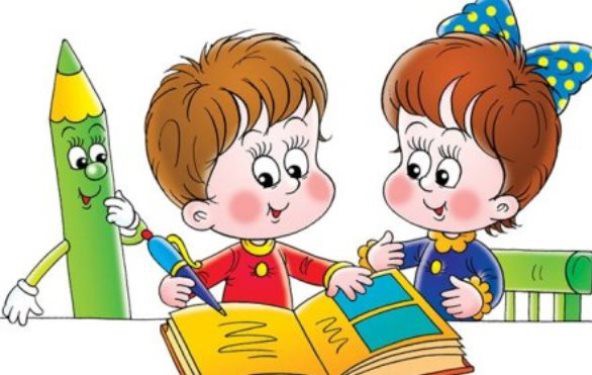 ЗАПИШУВАЊЕТО НА УЧЕНИЦИТЕ ВО ПРВО ОДДЕЛЕНИЕ ЗАПОЧНУВА ОД 03.05.2022 ГОДИНА И ТРАЕ ДО 31.05.2022 ГОДИНА.Родителот е должен да го запише детето кое до крајот на календарската година, односно до  31.12.2022 година ќе наполни шест години. Во прво одделение може да се запише и детето кое до 31.01.2023 година ќе наполни шест години,но по претходно барање на родителот/старателот и по дадено мислење од страна на педагогот или психологот на училиштето. Запишувањето може да се врши  со физичка пријава во рамки на училиштето секој работен ден од 8-16 часот.Телефон за контакт 02/3066610.Потребни документи за упис:Потврда од надлежна здравствена установа за примени задолжителни вакцини,Потврда од надлежна здравствена установа за извршен стоматолошки преглед,Потврда од надлежна здравствена установа за извршен офталмолошки преглед,За деца со попреченост,мислење/функционален профил од комисија за проценка на деца и младинци за дополнителна образовна,социјална и здравствена поддршка според МКФ,Извод од матична книга на родените,Лична карта од родителот (на увид).  Досие  од установа која претходно ја посетувало детето                        Комисија за запишување на ученици во прво одделение